Activity Name:	Communicating Medicine:  Practicing Evidence Based Medicine in an Online WorldDate & Time:  May 14, 2021 - 9:00 AMSpeakers Information:  Nicole  Baldwin, MD Disclosure(s) - I/we have no financial relationships to report.Orville  Bignall, MD Disclosure(s) - I/we have no financial relationships to report.Tim  Caulfield, JD Disclosure(s) - Speakers Bureau-Speakers' Spotlight Katelyn  Hanzel Disclosure(s) - I/we have no financial relationships to report.Diane  Lang Disclosure(s) - I/we have no financial relationships to report.Kelly  McDonald, MBA Disclosure(s) - I/we have no financial relationships to report.Sarah  Mojarad, MS Disclosure(s) - I/we have no financial relationships to report.Michael  Patrick, MD Disclosure(s) - I/we have no financial relationships to report.Abbie  Roth Disclosure(s) - I/we have no financial relationships to report.David   Stukus, MD Disclosure(s) - Consulting Fee-DBV Technologies,Consulting Fee-Before Brands,Royalty-Springer PublishingTracy  Townsend, BA Disclosure(s) - I/we have no financial relationships to report.Planners Information:Callista Dammann (Other Planning Committee Member)  Disclosure(s) - I/we have no financial relationships to report.Jody Ganschinietz (Activity Administrator)  Disclosure(s) - I/we have no financial relationships to report.Kelly Hallberg, MBA (Activity Coordinator)  Disclosure(s) - I/we have no financial relationships to report.Katelyn Hanzel (Other Planning Committee Member)  Disclosure(s) - I/we have no financial relationships to report.Diane Lang (Other Planning Committee Member)  Disclosure(s) - I/we have no financial relationships to report.Michael Patrick, MD (Co-Director)  Disclosure(s) - I/we have no financial relationships to report.Amy Randall-McSorley, EdD (Activity Administrator)  Disclosure(s) - I/we have no financial relationships to report.David  Stukus, MD (Co-Director)  Disclosure(s) - Consulting Fee-DBV Technologies,Consulting Fee-Before Brands,Royalty-Springer PublishingDesta Zerayesus, Education Coordinator (Activity Coordinator)  Disclosure(s) - I/we have no financial relationships to report.Activity Objectives:  1 Utilize social media to discuss topics that impact patients2 Maintain patient privacy while using social media3 Broaden online presence through a variety of methods, including social media, blogs, and podcasts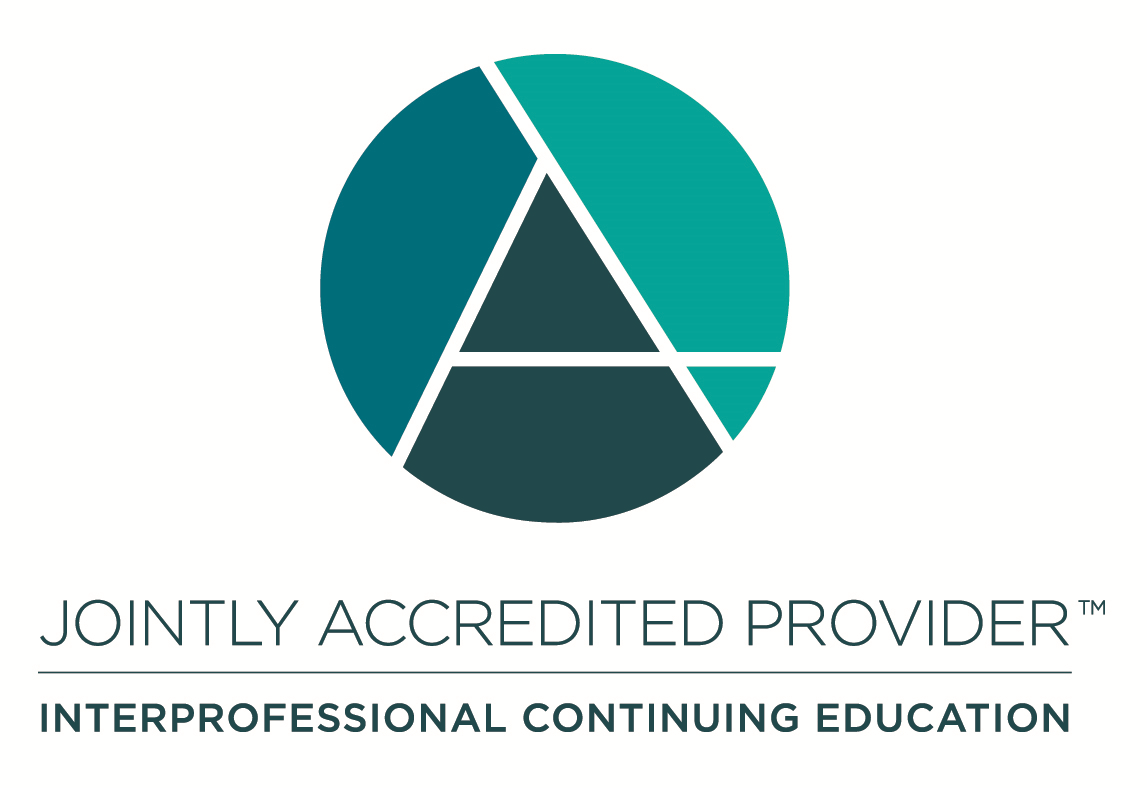 In support of improving patient care, Nationwide Children’s Hospital is jointly accredited by the American Nurses Credentialing Center (ANCC), the Accreditation Council for Pharmacy Education (ACPE), and the Accreditation Council for Continuing Medical Education (ACCME) to provide continuing medical education for the healthcare team. (4.5 ANCC contact hours; 4.5 CME hours)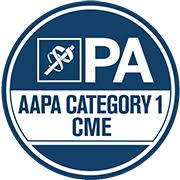 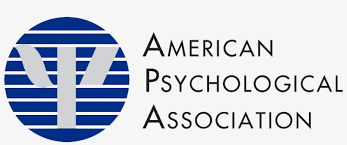 Disclosure of Relevant Financial Relationships and Unapproved Uses of ProductsIt is policy at Nationwide Children’s Hospital Office of Continuing Medical and Interprofessional Education for individuals who are in a position to control the content of an educational activity to disclose to the learners all relevant financial relationships that they have with any commercial interest that provide products or services that may be relevant to the content of this continuing education activity. For this purpose, we consider relationships of the person involved to include financial relationships of a spouse or partner. The intent of this policy is to ensure that Nationwide Children’s Hospital CME/CE certified activities promote quality and safety, are effective in improving medical practice, are based on valid content, and are independent of control from commercial interests and free of commercial bias. Peer review of all content was conducted for all faculty presentations whose disclosure information was found to contain relationships that created a conflict of interest relevant to the topic of their presentation. In addition, all faculty were instructed to provide balanced, scientifically rigorous and evidence-based presentations. IPCE Program DOCUMENT Vers. 1; 4.3.2020